Информационное сообщениеМинистерство имущественных и земельных отношений Республики Карелия сообщает о проведении публичного предложения в электронной форменежилого здания (общежития) с кадастровым номером 10:05:0010104:28 общей площадью 3 383,9 кв.м., расположенного по адресу: Республика Карелия, Питкярантский район, г. Питкяранта, ул. Ленина, д. 30, на электронной торговой площадке АО «Сбербанк-АСТ» utp.sberbank-ast.ruПродавец – Министерство имущественных и земельных отношений Республики Карелия. Адрес: 185035, Республика Карелия, г. Петрозаводск, ул. Герцена, д.13, тел.:8(8142)782-459Оператор электронной площадки: АО «Сбербанк-АСТ», владеющее сайтом  http://utp.sberbank-ast.ru в информационно-телекоммуникационной сети «Интернет».Способ приватизации – продажа государственного имущества посредством публичного предложения, форма подачи предложений по цене приватизируемого имущества - открытая, в электронной форме.Сведения о предыдущих торгах – аукцион, назначенный на 10 мая 2022 года, признан несостоявшимся в связи с отсутствием заявок.Предмет продажиНежилое здание (общежития) с кадастровым номером 10:05:0010104:28 общей площадью 3 383,9 кв.м., расположенного по адресу: Республика Карелия, Питкярантский район, г. Питкяранта, ул. Ленина, д. 30Описание приватизируемого объекта составлено на основании технического паспорта от 07.12.2010 (инвентарный номер 913)Год постройки - 1966Число этажей – 5 (+ подвал).Конструктивные элементы:Фундаменты – сборно железобетонные блоки;Наружные и внутренние стены – кирпичные;Перегородки – кирпичные;Перегородки чердачные – сборно железобетонные;Крыша – железо;Полы – дощатые/ плитка в санузлах;Окна –двойные-створные;Отопление – центральное;Водопровод – трубы стальные;Канализация – трубы чугунные;Электроосвещение – проводка скрытая.Объект приватизации является государственной собственностью Республики Карелия. Государственная регистрация права собственности Республики Карелия на нежилое здание (общежития) с кадастровым номером 10:05:0010104:28 общей площадью 3 383,9 кв.м., расположенное по адресу: Республика Карелия, Питкярантский район, г. Питкяранта, ул. Ленина, д. 30,  регистрационная запись № 10-10-07/010/2013-242 от 16.07.2013 г. подтверждается Выпиской из Единого государственного реестра недвижимости об основных характеристиках и зарегистрированных правах на объект недвижимости от 06.07.2022 г. № КУВИ-002/2022-50415901. Правообладатель – Республика Карелия. Способ приватизации – продажа государственного имущества посредством публичного предложения. Форма проведения торгов –  в электронной форме. Форма подачи предложений о приобретении государственного имущества - открытая. Подача заявки осуществляется посредством интерфейса универсальной торговой платформы АО «Сбербанк-АСТ» торговой секции «Приватизация, аренда и продажа прав» из личного кабинета претендента.Начальная цена продажи нежилого здания (общежития) с кадастровым номером 10:05:0010104:28 общей площадью 3 383,9 кв.м., расположенного по адресу: Республика Карелия, Питкярантский район, г. Питкяранта, ул. Ленина, д. 30, в соответствии с отчетом об оценке от 17.03.2022 № 209/22 рыночной стоимости объекта недвижимого имущества, подготовленного ООО «Северо-Западный центр бизнес-консалтинга и оценки» определена в размере 20 371 000 (двадцать миллионов триста семьдесят одна тысяча) рублей без учета НДС.Сумма задатка составляет 20 % начальной цены объекта и равна 4 074 200 (четыре миллиона семьдесят четыре тысячи двести) рублей.Минимальная цена предложения (цена отсечения) составляет 10 185 500 (десять миллионов сто восемьдесят пять тысяч пятьсот) рублей.Величина снижения цены первоначального предложения («шаг понижения») составляет 10% от начальной цены объекта и равна 2 037 100 (два миллиона тридцать семь тысяч сто) рублей.Величина повышения цены («шаг аукциона») в случае, предусмотренном п.5 Статьи 23 Федерального закона от 21.12.2001 №178-ФЗ «О приватизации государственного и муниципального имущества» составит 1 018 550 (один миллион восемнадцать тысяч пятьсот пятьдесят) рублей.Обременение и дополнительная информация: Предоставление земельного участка с кадастровым номером 10:05:0010104:3, на котором расположен объект с кадастровым номером 10:05:0010104:28, будет возможно на праве аренды (в связи с тем, что на земельном участке расположены иные объекты недвижимого имущества).Сроки и форма платежа – оплата единовременная, не позднее 10 (десяти) дней со дня заключения договора купли-продажи.Информационное сообщение о проведении продажи на аукционе размещается на официальном сайте Российской Федерации для размещения информации о проведении торгов www.torgi.gov.ru/new, на электронной площадке – универсальной торговой платформы АО «Сбербанк-АСТ», размещенной на сайте http://utp.sberbank-ast.ru в сети Интернет (торговая секция «Приватизация, аренда и продажа прав») и на сайте Министерства имущественных и земельных отношений Республики Карелия на официальном интернет – портале Республики Карелия (gov.karelia.ru).Указанное в настоящем информационном сообщении время – московское.При исчислении сроков, указанных в настоящем информационном сообщении, принимается время сервера электронной торговой площадки – московское.Дата начала приема заявок – с 09 час. 00  мин.  «14» мая 2022 г.Дата окончания приема заявок  – в 23 час. 30  мин. «08» июня 2022 г.Рассмотрение заявок и признание претендентов участниками продажи посредством публичного предложения состоится в 11 час. 00  мин. «09» июня 2022 г.Процедура продажи посредством публичного предложения в электронной форме состоится в 10 час. 00 мин. «10» июня 2022 г.Место, рассмотрение заявок и проведения аукциона: электронная площадка – универсальная торговая платформа АО «Сбербанк-АСТ», размещенная на сайте http://utp.sberbank-ast.ru в сети Интернет (торговая секция «Приватизация, аренда и продажа прав»).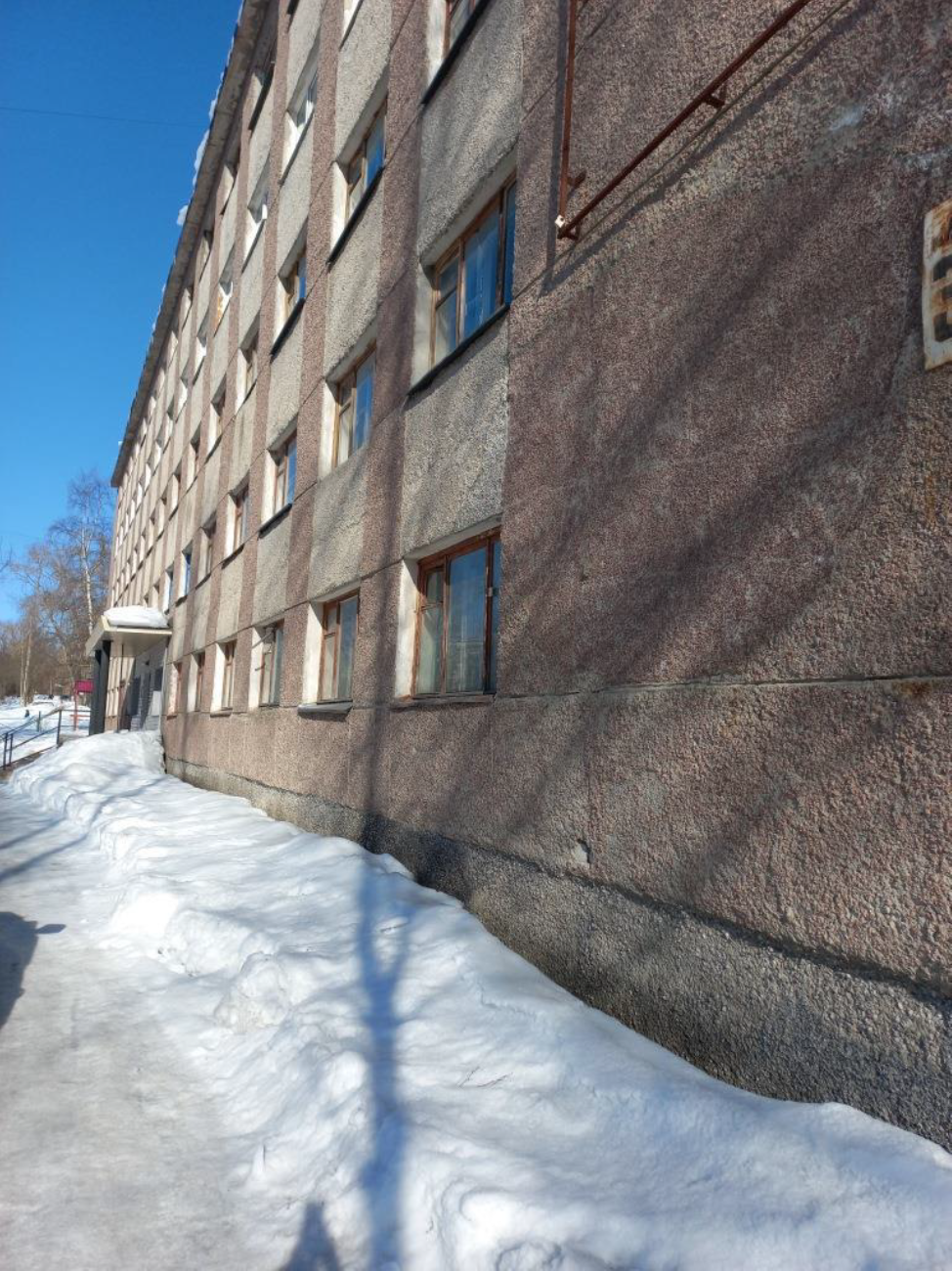 